§458.  Easements or rights-of-way; installation of utility services1.  Easements or rights-of-way established on or after January 1, 1990.  The owner of an easement or right-of-way does not have the right by implication to install utility services on or under the easement or right-of-way if:A.  The easement or right-of-way is originally established in a written instrument executed on or after January 1, 1990; and  [PL 1989, c. 149 (NEW).]B.  The instrument granting or reserving the easement or right-of-way does not expressly include the right to install utility services.  [PL 1989, c. 149 (NEW).][PL 1989, c. 149 (NEW).]2.  Definitions.  As used in this section, the following terms have the following meanings.A.  "Easement or right-of-way" means the right of a person to pass over the land of another person.  [PL 1989, c. 149 (NEW).]B.  "Utility services" includes facilities necessary for the transmission of electricity, gas, telephone communications, cable television, sewerage, water or similar services which are currently or may in the future become available.  [PL 1989, c. 149 (NEW).][PL 1989, c. 149 (NEW).]SECTION HISTORYPL 1989, c. 149 (NEW). The State of Maine claims a copyright in its codified statutes. If you intend to republish this material, we require that you include the following disclaimer in your publication:All copyrights and other rights to statutory text are reserved by the State of Maine. The text included in this publication reflects changes made through the First Regular and First Special Session of the 131st Maine Legislature and is current through November 1. 2023
                    . The text is subject to change without notice. It is a version that has not been officially certified by the Secretary of State. Refer to the Maine Revised Statutes Annotated and supplements for certified text.
                The Office of the Revisor of Statutes also requests that you send us one copy of any statutory publication you may produce. Our goal is not to restrict publishing activity, but to keep track of who is publishing what, to identify any needless duplication and to preserve the State's copyright rights.PLEASE NOTE: The Revisor's Office cannot perform research for or provide legal advice or interpretation of Maine law to the public. If you need legal assistance, please contact a qualified attorney.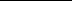 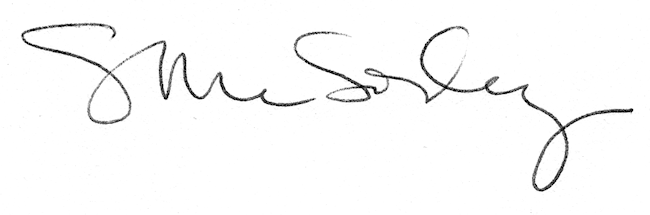 